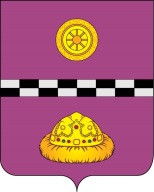 РЕШЕНИЕКЫВКÖРТÖДот «19» сентября 2023 года                                                                                         № 3411г. Емва,  Республика КомиОб утверждении перечней муниципальногоимущества городского поселения «Емва», принимаемого в муниципальную собственность муниципального района «Княжпогостский»Руководствуясь Федеральным законом от 06.10.2003 № 131-ФЗ «Об общих принципах организации местного самоуправления в Российской Федерации»,                в связи с передачей части полномочий органами местного самоуправления городского поселения «Емва» органам местного самоуправления муниципального района «Княжпогостский», учитывая решение Совета  городского поселения «Емва» от 30.08.2023 III-18/88, Совет муниципального района «Княжпогостский»РЕШИЛ:1. Утвердить перечни муниципального имущества городского поселения «Емва», принимаемого в муниципальную собственность муниципального района «Княжпогостский» согласно приложению к настоящему решению.2. Поручить администрации муниципального района «Княжпогостский» осуществить принятие имущества, указанного в пункте 1 настоящего решения. 3. Настоящее решение вступает в силу со дня его принятия.Глава МР «Княжпогостский» - руководитель администрации                                                             А.Л. Немчинов             Председатель Совета района	                                                            Ю.В. ГановаПЕРЕЧНИмуниципального имущества муниципального образования городского поселения «Емва», принимаемого в собственность муниципального образования муниципального района «Княжпогостский»Транспортные Средства:	Недвижимое имущество:Движимое имущество:ПЕРЕЧЕНЬавтомобильных дорог общего пользования местного значениямуниципального образования городского поселения «Емва»Наименование имущества, его характеристикиКоличество  (шт.)№ двигателяVIN (идентификационный номер)Год выпускаЛегковой автомобиль ВАЗ-2121, Гос. Номер В898МН 11ПТС 11 КХ 841911 12121-3101888ХТА2121100R10402001993Мелкосидящий колесный паром ПКР-25Э1Дизель-генератор ДГ75Р-2А.А-400.КП-2016Автогрейдер ГС-14.02Паспорт самоходной машины ВВ 331289140157401-2005КО-823 на шасси КамАЗ-65115ПТС 57 МТ 240663174062092537211Х5Н823003900001042009Погрузочно-уборочная машина МПУ 2,4-0,2Гос. № 11 КХ 2199Заводской № 008/8081066411535952-2010Автомашина ЗИЛ-433362 ВС-22-04150830080291319Y39ВС2204900080272009№ п/пНаименование объектаАдрес объектаОбщая площадь объекта, кв.м.12351.Гараж11:10:4501025:461Республика Коми, Княжпогостский район, г. Емва, ул. Дзержинского, д.76 а33,62.Баня11:10:4501019:59Республика Коми, Княжпогостский район, г. Емва, ул. Дзержинского, д.60482,93.Встроенные нежилые помещенияРеспублика Коми, Княжпогостский район, г. Емва, ул. Первомайская, д. 36 №№ 19,28,29,30,31, расположенные на 2 этаже54,624.Встроенное нежилое помещениеРеспублика Коми, Княжпогостский район, г. Емва, ул. Первомайская, д. 36 № 1,расположенное на 1 этаже9,825.Встроенное нежилое помещениеРеспублика Коми, Княжпогостский район, г. Емва, ул. Первомайская, д. 36 № 51, расположенное на 2 этаже8,46.Склад-ангар11:10:4501034:384Республика Коми, Княжпогостский район, г. Емва, ул. Коммунистическая, д.22 а358,67.Квартира № 611:10:4502040:142Республика Коми, Княжпогостский район, г. Емва, ул. 2-ая Школьная, д. 1 а30,58.Квартира № 511:10:4501012:203Республика Коми, Княжпогостский район, г. Емва, ул. Октябрьская, д. 1253,19.Квартира № 1411:10:4501044:449Республика Коми, Княжпогостский район, г. Емва, ул. Ленинградская, д. 3060,010.Квартира № 2811:10:4501044:1068Республика Коми, Княжпогостский район, г. Емва, ул. Дзержинского, д. 14033,011.Квартира № 211:10:4502014:143Республика Коми, Княжпогостский район, г. Емва, ул. Калинина, д. 48 а84,312.Металлический ангар (конструкция)169200, Республика Коми, г. Емва, ул. Коммунистическая (территория городского рынка)Год возведения - 2012Размеры - 15 Х 24 Х 5 м.Балансовая стоимость – 2,00 млн. руб.13.Нежилые помещения (1 этаж – 6, 2 этаж – 5,6,7,8,9,10-12,16,17)КН 11:10:4501012:521Республика Коми, Княжпогостский район, г. Емва, ул. Гущина, д. 7 а91,1Наименование имуществаНаименование имуществаНаименование имуществаБалансовая стоимость имущества, руб.Детская площадка м. Ачим (Лабиринт93432; Песочница 29289; Скамья 11000; Качели 40607; Качалка-балансир 17428; Качели 127021; Урна 5078; Компл игр дет 192612; Спортоборуд105507;Секция ограждения(17)67150;столбик(2)1314;столбик(16)5968;рез. коврик 3594)Детская площадка м. Ачим (Лабиринт93432; Песочница 29289; Скамья 11000; Качели 40607; Качалка-балансир 17428; Качели 127021; Урна 5078; Компл игр дет 192612; Спортоборуд105507;Секция ограждения(17)67150;столбик(2)1314;столбик(16)5968;рез. коврик 3594)Детская площадка м. Ачим (Лабиринт93432; Песочница 29289; Скамья 11000; Качели 40607; Качалка-балансир 17428; Качели 127021; Урна 5078; Компл игр дет 192612; Спортоборуд105507;Секция ограждения(17)67150;столбик(2)1314;столбик(16)5968;рез. коврик 3594)700 000,00Детская площадка м. Северный (Секция огражд (50)197500;Столб(2)1314;Столб промеж(48)35376;Качалка17428;Скамья11000;Урна 5078;Качели17428;Скамья11000;Урна 5078;Качели40608;Качели127021;Песочница 29289;Качалка32731;Горка147914;Комплекс133877;велопар17270)Детская площадка м. Северный (Секция огражд (50)197500;Столб(2)1314;Столб промеж(48)35376;Качалка17428;Скамья11000;Урна 5078;Качели17428;Скамья11000;Урна 5078;Качели40608;Качели127021;Песочница 29289;Качалка32731;Горка147914;Комплекс133877;велопар17270)Детская площадка м. Северный (Секция огражд (50)197500;Столб(2)1314;Столб промеж(48)35376;Качалка17428;Скамья11000;Урна 5078;Качели17428;Скамья11000;Урна 5078;Качели40608;Качели127021;Песочница 29289;Качалка32731;Горка147914;Комплекс133877;велопар17270)800 000,00Оборудование для Скейт-парка по ул. Первомайская:Оборудование для Скейт-парка по ул. Первомайская:Оборудование для Скейт-парка по ул. Первомайская:1 248 748,21БэнкБэнкБэнк252 613,00КвотерпайпКвотерпайпКвотерпайп250 000,00КикерКикерКикер16 229,00Скамья для отдыха (2 шт.)Скамья для отдыха (2 шт.)Скамья для отдыха (2 шт.)19 500,00Скейт-плазаСкейт-плазаСкейт-плаза215 836,00Тренажер для отработки координацииТренажер для отработки координацииТренажер для отработки координации22 246,21Урна для мусора (2 шт.)Урна для мусора (2 шт.)Урна для мусора (2 шт.)3 000,00Фанбокс с трансферомФанбокс с трансферомФанбокс с трансфером258 126,00Мануал пэдМануал пэдМануал пэд211 198,00Спортивное оборудование ВОРКАУТСпортивное оборудование ВОРКАУТСпортивное оборудование ВОРКАУТ81 735,04Наименование имуществаБалансовая стоимость имущества, руб.Система видеонаблюдения (видеокамера уличная высокоскоростная 3*117000,00; узел доступа 2*59000,00; Ippon Smart Winner 1*35000,00; 1*32000,56; крепление шкафа на матч 2*6048,00, труба гофрированная, СИП 4*16; кабель сетевой; кабель волокно-оптический; крепление для оборудования)3 613 688,90Светофор Т7 мигающий желтый (возле МБОУ СОШ № 2 – 2 шт.)28 799,08Солнечная электростанция GM 150/75 (возле МБОУ СОШ № 2 – 2 шт.)88 660,48Светофор Т7 мигающий желтый 200 мм (возле МБОУ СОШ № 1 – 2 шт.)24 406,00Солнечная электростанция GM 150/75 (возле МБОУ СОШ № 1 – 2 шт.)75 136,00Комплект из 2 раций MOTOROLA Т82 (2 шт.)15 000,00Газовая горелка для звезды вечного огня ГВД 379108900 ПС275 500,00№ п/пНаименование автомобильной дорогиПротяженность, кмБалансовая стоимость имущества, руб.1А/д «Вейпом-Раковица»5,37 309 959,682А/д «Ерос-Удор»3,34 454 781,043А/д «Подъезд к д. Половники0,92 0440486,644А/д «Серегово-Кылтово»7,330 399 888,83№ п/пИдентификационный номерНаименование автомобильной дорогиПротяженность, кмКатегорияТип покрытия187 208 501 ОП МП 032По ул. Куратова г. Емва0,754IVусовершенствованный287 208 501 ОП МП 033По ул. Ручейная г. Емва0,900IVусовершенствованный387 208 501 ОП МП 034По ул. Комсомольская г. Емва0,600IVусовершенствованный487 208 501 ОП МП 035По ул. Вымская г. Емва1,170IVусовершенствованный587 208 501 ОП МП 036По ул. Одесская г. Емва0,733IVусовершенствованный